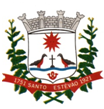 PREFEITURA MUNICIPAL DE SANTO ESTEVÃOEQUIPE DE PREGÃO ELETRÔNICOPREGÃO ELETRÔNICO Nº 08/2021(Processo Administrativo n°.09/2021)Torna-se público, para conhecimento dos interessados, que o(a) Prefeitura Municipal de Santo Estevão/Ba, por meio do(a) Setor de licitações e contratos, sediado(a) Praça 07 de Setembro, 548, Santo Estevão/Ba, Cep 44.190-000, realizará licitação, na modalidade PREGÃO, na forma ELETRÔNICA com critério de julgamento (menor preço por item, nos termos da Lei nº 10.520, de 17 de julho de 2002, do Decreto nº 10.024, de 20 de setembro de 2019, do Decreto  nº 7.746, de 05 de junho de 2012, Decreto Municipal nº 02/2020 da Instrução Normativa SLTI/MP  nº 01, de 19 de janeiro de 2010, da Instrução Normativa SEGES/MP nº 03, de 26 de abril, de 2018, da Lei Complementar n° 123, de 14 de dezembro de 2006, da Lei nº 11.488, de 15 de junho de 2007, do Decreto n° 8.538, de 06 de outubro de 2015, aplicando-se, subsidiariamente, a Lei nº 8.666, de 21 de junho de 1993, e as exigências estabelecidas neste Edital. RECEBIMENTO DAS PROPOSTAS: A PARTIR DAS 09:00HORAS DO DIA 05 DE FEVEREIRO DE 2021 ATÉ AS 08:00 DO DIA 19 DE FEVEREIRO DE 2021.ABERTURA E JULGAMENTO DAS PROPOSTAS: Das 08:10 da manha do dia 19/02/2021.INÍCIO DA SESSÃO DE DISPUTA DE PREÇOS: às 09:00 da manha do dia 19/02/2021REFERÊNCIA DE TEMPO: horário de Brasília (DF).LOCAL: Portal: Bolsa de Licitações do Brasil – BLL  www.bll.org.brDO OBJETOO objeto da presente licitação é a escolha da proposta mais vantajosa para a AQUISIÇÃO DE GÊNEROS ALIMENTICIOS PARA MONTAGEM DE KITS E SEREM DISTRIBUÍDOS AOS PAIS OU RESPONSÁVEIS DOS ESTUDANTES DAS ESCOLAS PÚBLICAS DE EDUCAÇÃO BÁSICA DURANTE O PERÍODO DE SUSPENSÃO DAS AULAS EM RAZÃO DE SITUAÇÃO DE EMERGÊNCIA E CALAMIDADE PÚBLICA EM DECORRÊNCIA DA PANDEMIA CAUSADA PELO COVID-19(CORONAVÍRUS), ADQUIRIDOS COM RECURSOS DO PROGRAMA NACIONAL DE ALIMENTAÇÃO ESCOLAR(PNAE).., conforme condições, quantidades e exigências estabelecidas neste Edital com as características descritas  abaixo:A licitação será dividida em itens, conforme tabela constante do Termo de Referência, facultando-se ao licitante a participação em quantos itens forem de seu interesse. O critério de julgamento adotado será o menor preço por lote, observadas as exigências contidas neste Edital e seus Anexos quanto às especificações do objeto. 1.3. O critério de julgamento adotado será o menor preço por item, observadas as exigências contidas neste Edital e seus Anexos quanto às especificações do objeto.DOS RECURSOS ORÇAMENTÁRIOS 2-FUNDO MUNICIPAL DE EDUCAÇÃO DE SANTO ESTEVAO05.12.2.027.3.3.90.30.00.00.00 – DISTRIBUIÇÃO DE ALIMENTAÇÃO ESCOLAR – 3.3.90.30.11.00.00.00Fonte de Recurso: 15  - TRANSFERENCIAS DE RECURSO DO FNDEDO CREDENCIAMENTO3.1  Poderão participar desta Licitação todas e quaisquer empresas ou sociedades, regularmente estabelecidas no País, que sejam especializadas e credenciadas no objeto desta licitação e que satisfaçam todas as exigências, especificações e normas contidas neste Edital e seus Anexos.                                                                    3.2   	Poderão participar deste Pregão Eletrônico as empresas que apresentarem toda a documentação por ela exigida para respectivo cadastramento junto à Bolsa de Licitações e Leilões.3.3     É vedada a participação de empresa em forma de consórcios ou grupos de empresas.3.4   Não poderá participar da licitação a empresa que estiver sob falência, concordata, concurso de credores, dissolução, liquidação ou que tenha sido declarada inidônea por órgão ou entidade da administração pública direta ou indireta, federal, estadual, municipal ou Distrito Federal ou que esteja cumprindo período de suspensão no âmbito da administração municipal.3.5   O licitante deverá estar credenciado, de forma direta ou através de empresas associadas à Bolsa de Licitações do Brasil, até no mínimo uma hora antes do horário fixado no edital para o recebimento das propostas. 3.6    O cadastramento do licitante deverá ser requerido acompanhado dos seguintes documentos:          a) Instrumento particular de mandato outorgando à operador devidamente credenciado junto à Bolsa, poderes específicos de sua representação no pregão, conforme modelo fornecido pela Bolsa de Licitações do Brasil(ANEXO 04)            b) Declaração de seu pleno conhecimento, de aceitação e de atendimento às exigências de habilitação   previstas no Edital, conforme modelo fornecido pela Bolsa de Licitações do Brasil (ANEXO 04) e           c) Especificações do produto objeto da licitação em conformidade com edital, constando preço, marca e modelo e em caso de itens específicos mediante solicitação do pregoeiro no ícone ARQ, inserção de catálogos do fabricante. “A empresa participante do certame não deve ser identificada”. Decreto 5.450/05 art. 24 parágrafo 5º.O custo de operacionalização e uso do sistema, ficará a cargo do Licitante vencedor do certame, que pagará a Bolsa de Licitações do Brasil, provedora do sistema eletrônico, o equivalente ao percentual estabelecido pela mesma sobre o valor contratual ajustado, a título de taxa pela utilização dos recursos de tecnologia da informação, em conformidade com o regulamento operacional da BLL – Bolsa de Licitações do Brasil, anexo 043.7 	A microempresa ou empresa de pequeno porte, além da apresentação da declaração constante no Anexo 09 para fins de habilitação, deverá, quando do cadastramento da proposta inicial de preço a ser digitado no sistema, verificar nos dados cadastrais se assinalou o regime ME/EPP no sistema conforme o seu regime de tributação para fazer valer o direito de prioridade do desempate. Art. 44 e 45 da LC 123/2006.4.         REGULAMENTO OPERACIONAL DO CERTAME4.1   	O certame será conduzido pelo Pregoeiro, com o auxílio da equipe de apoio, que terá, em especial, as seguintes atribuições:a) acompanhar os trabalhos da equipe de apoio;b) responder as questões formuladas pelos fornecedores, relativas ao certame;c) abrir as propostas de preços;d) analisar a aceitabilidade das propostas;e) desclassificar propostas indicando os motivos;f) conduzir os procedimentos relativos aos lances e à escolha da proposta do lance de menor preço;g) verificar a habilitação do proponente classificado em primeiro lugar;h) declarar o vencedor;i) receber, examinar e decidir sobre a pertinência dos recursos;j) elaborar a ata da sessão;k) encaminhar o processo à autoridade superior para homologar e autorizar a contratação;l) abrir processo administrativo para apuração de irregularidades visando a aplicação de penalidades previstas na legislação.CREDENCIAMENTO NO SISTEMA LICITAÇÕES DA BOLSA DE LICITAÇÕES E LEILÕES:4.2      As pessoas jurídicas ou firmas individuais interessadas deverão nomear através do instrumento de mandato previsto no item 4.6 “a”, com firma reconhecida, operador devidamente credenciado em qualquer empresa associada à Bolsa de Licitações do Brasil, atribuindo poderes para formular lances de preços e praticar todos os demais atos e operações no site: www.bll.org.br. 4.3 	A participação do licitante no pregão eletrônico se dará por meio de participação direta ou através de empresas associadas à BLL – Bolsa de Licitações do Brasil, a qual deverá manifestar, por meio de seu operador designado, em campo próprio do sistema, pleno conhecimento, aceitação e atendimento às exigências de habilitação previstas no Edital.4.4 	O acesso do operador ao pregão, para efeito de encaminhamento de proposta de preço e lances sucessivos de preços, em nome do licitante, somente se dará mediante prévia definição de senha privativa.                                                                                           4.5 	A chave de identificação e a senha dos operadores poderão ser utilizadas em qualquer pregão eletrônico, salvo quando canceladas por solicitação do credenciado ou por iniciativa da BLL - Bolsa De Licitações do Brasil.4.6 	É de exclusiva responsabilidade do usuário o sigilo da senha, bem como seu uso em qualquer transação efetuada diretamente ou por seu representante, não cabendo a BLL - Bolsa de Licitações do Brasil a responsabilidade por eventuais danos decorrentes de uso indevido da senha, ainda que por terceiros.4.7 	O credenciamento do fornecedor e de seu representante legal junto ao sistema eletrônico implica a responsabilidade legal pelos atos praticados e a presunção de capacidade técnica para realização das transações inerentes ao pregão eletrônico.PARTICIPAÇÃO:4.8  	A participação no Pregão, na Forma Eletrônica se dará por meio da digitação da senha pessoal e intransferível do representante credenciado (operador da corretora de mercadorias) e subsequente encaminhamento da proposta de preços, exclusivamente por meio do sistema eletrônico, observados data e horário limite estabelecido. 	4.9  	Caberá ao fornecedor acompanhar as operações no sistema eletrônico durante a sessão pública do pregão, ficando responsável pelo ônus decorrente da perda de negócios diante da inobservância de quaisquer mensagens emitidas pelo sistema ou da desconexão do seu representante;4.10  O licitante responsabiliza-se exclusiva e formalmente pelas transações efetuadas em seu nome, assume como firmes e verdadeiras suas propostas e seus lances, inclusive os atos praticados diretamente ou por seu representante, excluída a responsabilidade do provedor do sistema ou do órgão ou entidade promotora da licitação por eventuais danos decorrentes de uso indevido das credenciais de acesso, ainda que por terceiros.4.11 Poderão participar deste Pregão interessados cujo ramo de atividade seja compatível com o objeto desta licitação.4.12 Para os itens ....., ....., ....., a participação é exclusiva a microempresas e empresas de pequeno porte, nos termos do art. 48 da Lei Complementar nº 123, de 14 de dezembro de 2006.Será concedido tratamento favorecido para as microempresas e empresas de pequeno porte, para as sociedades cooperativas mencionadas no artigo 34 da Lei nº 11.488, de 2007, para o agricultor familiar, o produtor rural pessoa física e para o microempreendedor individual - MEI, nos limites previstos da Lei Complementar nº 123, de 2006.

(Explicação: Nos termos do art. 3º, §3º da Lei n. 8.248/1991, a aquisição de bens e serviços de informática e automação, considerados como bens e serviços comuns, poderá ser realizada na modalidade pregão, restrita às empresas que cumpram o Processo Produtivo Básico).Não poderão participar desta licitação os interessados:proibidos de participar de licitações e celebrar contratos administrativos, na forma da legislação vigente;que não atendam às condições deste Edital e seu(s) anexo(s);estrangeiros que não tenham representação legal no Brasil com poderes expressos para receber citação e responder administrativa ou judicialmente;que se enquadrem nas vedações previstas no artigo 9º da Lei nº 8.666, de 1993; que estejam sob falência,  concurso de credores, concordata ou em processo de dissolução ou liquidação;Organizações da Sociedade Civil de Interesse Público - OSCIP, atuando nessa condição (Acórdão nº 746/2014-TCU-Plenário).4.14 	Qualquer dúvida em relação ao acesso no sistema operacional, poderá ser esclarecida ou através de uma empresa associada ou pelos telefones: Curitiba-PR (41) 3097-4600, ou através da Bolsa de Licitações do Brasil ou pelo e-mail contato@bll.org.br.DA APRESENTAÇÃO DA PROPOSTA E DOS DOCUMENTOS DE HABILITAÇÃOOs licitantes encaminharão, exclusivamente por meio do sistema, concomitantemente com os documentos de habilitação exigidos no edital, proposta com a descrição do objeto ofertado e o preço, até a data e o horário estabelecidos para abertura da sessão pública, quando, então, encerrar-se-á automaticamente a etapa de envio dessa documentação. O envio da proposta, acompanhada dos documentos de habilitação exigidos neste Edital, ocorrerá por meio de chave de acesso e senha.As Microempresas e Empresas de Pequeno Porte deverão encaminhar a documentação de habilitação, ainda que haja alguma restrição de regularidade fiscal e trabalhista, nos termos do art. 43, § 1º da LC nº 123, de 2006.Incumbirá ao licitante acompanhar as operações no sistema eletrônico durante a sessão pública do Pregão, ficando responsável pelo ônus decorrente da perda de negócios, diante da inobservância de quaisquer mensagens emitidas pelo sistema ou de sua desconexão. Até a abertura da sessão pública, os licitantes poderão retirar ou substituir a proposta e os documentos de habilitação anteriormente inseridos no sistema;Não será estabelecida, nessa etapa do certame, ordem de classificação entre as propostas apresentadas, o que somente ocorrerá após a realização dos procedimentos de negociação e julgamento da proposta.Os documentos que compõem a proposta e a habilitação do licitante melhor classificado somente serão disponibilizados para avaliação do pregoeiro e para acesso público após o encerramento do envio de lances.DO PREENCHIMENTO DA PROPOSTAO licitante deverá enviar sua proposta mediante o preenchimento, no sistema eletrônico, dos seguintes campos:Valor unitárioMarca;Fabricante; Descrição detalhada do objeto, contendo as informações similares à especificação do Termo de Referência: indicando, no que for aplicável.Todas as especificações do objeto contidas na proposta vinculam a Contratada.Nos valores propostos estarão inclusos todos os custos operacionais, encargos previdenciários, trabalhistas, tributários, comerciais e quaisquer outros que incidam direta ou indiretamente no fornecimento dos bens.Os preços ofertados, tanto na proposta inicial, quanto na etapa de lances, serão de exclusiva responsabilidade do licitante, não lhe assistindo o direito de pleitear qualquer alteração, sob alegação de erro, omissão ou qualquer outro pretexto.O prazo de validade da proposta não será inferior a sessenta (60) dias, a contar da data de sua apresentação. O licitante deverá declarar, para cada item, em campo próprio do sistema BLL, se o produto ofertado é manufaturado nacional beneficiado por um dos critérios de margem de preferência indicados no Termo de Referência.Os licitantes devem respeitar os preços máximos estabelecidos nas normas de regência de contratações públicas federais, quando participarem de licitações públicas;O descumprimento das regras supramencionadas pela Administração por parte dos contratados pode ensejar a fiscalização do Tribunal de Contas da União e, após o devido processo legal, gerar as seguintes consequências: assinatura de prazo para a adoção das medidas necessárias ao exato cumprimento da lei, nos termos do art. 71, inciso IX, da Constituição; ou condenação dos agentes públicos responsáveis e da empresa contratada ao pagamento dos prejuízos ao erário, caso verificada a ocorrência de superfaturamento por sobrepreço na execução do contrato.DA ABERTURA DA SESSÃO, CLASSIFICAÇÃO DAS PROPOSTAS E FORMULAÇÃO DE LANCES A abertura da presente licitação dar-se-á em sessão pública, por meio de sistema eletrônico, na data, horário e local indicados neste Edital.  O Pregoeiro verificará as propostas apresentadas, desclassificando desde logo aquelas que não estejam em conformidade com os requisitos estabelecidos neste Edital, contenham vícios insanáveis ou não apresentem as especificações técnicas exigidas no Termo de Referência. Também será desclassificada a proposta que identifique o licitante.A desclassificação será sempre fundamentada e registrada no sistema, com acompanhamento em tempo real por todos os participantes.A não desclassificação da proposta não impede o seu julgamento definitivo em sentido contrário, levado a efeito na fase de aceitação.O sistema ordenará automaticamente as propostas classificadas, sendo que somente estas participarão da fase de lances.O sistema disponibilizará campo próprio para troca de mensagens entre o Pregoeiro e os licitantes. Iniciada a etapa competitiva, os licitantes deverão encaminhar lances exclusivamente por meio do sistema eletrônico, sendo imediatamente informados do seu recebimento e do valor consignado no registro. O lance deverá ser ofertado pelo menor preço do loteOs licitantes poderão oferecer lances sucessivos, observando o horário fixado para abertura da sessão e as regras estabelecidas no Edital.O licitante somente poderá oferecer lance de valor inferior ou percentual de desconto superior ao último por ele ofertado e registrado pelo sistema.O intervalo mínimo de diferença de valores entre os lances, que incidirá tanto em relação aos lances intermediários quanto em relação à proposta que cobrir a melhor oferta deverá ser proporcional  ao item disputado.Explicação Adotado o modo de disputa aberto, a previsão do item acima de intervalo mínimo de diferença de valores ou de percentuais entre os lances é obrigatória, conforme artigo 31, parágrafo único do Decreto nº 10.024, de 20 de setembro de 2019. Já para o modo de disputa “aberto e fechado”, tal previsão é facultativa.O subitem acima poderá ser acrescentado para incluir intervalo mínimo de valor (em moeda corrente) ou de percentuais entre os lances, que implique repercussão financeira que efetivamente diferencie uma proposta da outra, nos termos da Instrução Normativa SLTI/MP nº 03/2013, e do art. 30, §3º do Decreto nº 10.024/19.O intervalo entre os lances enviados pelo mesmo licitante poderá variar conforme o pregão e objeto licitado, quando o pregoeiro definir uma margem de lance para esse lote. Será adotado para o envio de lances no pregão eletrônico o modo de disputa “aberto e fechado”, em que os licitantes apresentarão lances públicos e sucessivos, com lance final e fechado.A etapa de lances da sessão pública terá duração inicial de quinze minutos. Após esse prazo, o sistema encaminhará aviso de fechamento iminente dos lances, após o que transcorrerá o período de tempo de até dez minutos, aleatoriamente determinado, findo o qual será automaticamente encerrada a recepção de lances.Encerrado o prazo previsto no item anterior, o sistema abrirá oportunidade para que o autor da oferta de valor mais baixo e os das ofertas com preços até dez por cento superiores àquela possam ofertar um lance final e fechado em até cinco minutos, o qual será sigiloso até o encerramento deste prazo.Não havendo pelo menos três ofertas nas condições definidas neste item, poderão os autores dos melhores lances, na ordem de classificação, até o máximo de três, oferecer um lance final e fechado em até cinco minutos, o qual será sigiloso até o encerramento deste prazo.Após o término dos prazos estabelecidos nos itens anteriores, o sistema ordenará os lances segundo a ordem crescente de valores.Não havendo lance final e fechado classificado na forma estabelecida nos itens anteriores, haverá o reinício da etapa fechada, para que os demais licitantes, até o máximo de três, na ordem de classificação, possam ofertar um lance final e fechado em até cinco minutos, o qual será sigiloso até o encerramento deste prazo.Poderá o pregoeiro, auxiliado pela equipe de apoio, justificadamente, admitir o reinício da etapa fechada, caso nenhum licitante classificado na etapa de lance fechado atender às exigências de habilitação.Não serão aceitos dois ou mais lances de mesmo valor, prevalecendo aquele que for recebido e registrado em primeiro lugar. Durante o transcurso da sessão pública, os licitantes serão informados, em tempo real, do valor do menor lance registrado, vedada a identificação do licitante. No caso de desconexão com o Pregoeiro, no decorrer da etapa competitiva do Pregão, o sistema eletrônico poderá permanecer acessível aos licitantes para a recepção dos lances. Quando a desconexão do sistema eletrônico para o pregoeiro persistir por tempo superior a dez minutos, a sessão pública será suspensa e reiniciada somente após decorridas vinte e quatro horas da comunicação do fato pelo Pregoeiro aos participantes, no sítio eletrônico utilizado para divulgação. O Critério de julgamento adotado será o menor preço por lote, conforme definido neste Edital e seus anexos. Caso o licitante não apresente lances, concorrerá com o valor de sua proposta.Em relação a itens não exclusivos para participação de microempresas e empresas de pequeno porte, uma vez encerrada a etapa de lances, será efetivada a verificação automática, junto à Receita Federal, do porte da entidade empresarial. O sistema identificará em coluna própria as microempresas e empresas de pequeno porte participantes, procedendo à comparação com os valores da primeira colocada, se esta for empresa de maior porte, assim como das demais classificadas, para o fim de aplicar-se o disposto nos arts. 44 e 45 da LC nº 123, de 2006, regulamentada pelo Decreto nº 8.538, de 2015.Nessas condições, as propostas de microempresas e empresas de pequeno porte que se encontrarem na faixa de até 5% (cinco por cento) acima da melhor proposta ou melhor lance serão consideradas empatadas com a primeira colocada.A melhor classificada nos termos do item anterior terá o direito de encaminhar uma última oferta para desempate, obrigatoriamente em valor inferior ao da primeira colocada, no prazo de 5 (cinco) minutos controlados pelo sistema, contados após a comunicação automática para tanto.Caso a microempresa ou a empresa de pequeno porte melhor classificada desista ou não se manifeste no prazo estabelecido, serão convocadas as demais licitantes microempresa e empresa de pequeno porte que se encontrem naquele intervalo de 5% (cinco por cento), na ordem de classificação, para o exercício do mesmo direito, no prazo estabelecido no subitem anterior.No caso de equivalência dos valores apresentados pelas microempresas e empresas de pequeno porte que se encontrem nos intervalos estabelecidos nos subitens anteriores, será realizado sorteio entre elas para que se identifique aquela que primeiro poderá apresentar melhor oferta.Quando houver propostas beneficiadas com as margens de preferência em relação ao produto estrangeiro, o critério de desempate será aplicado exclusivamente entre as propostas que fizerem jus às margens de preferência, conforme regulamento. A ordem de apresentação pelos licitantes é utilizada como um dos critérios de classificação, de maneira que só poderá haver empate entre propostas iguais (não seguidas de lances), ou entre lances finais da fase fechada do modo de disputa aberto e fechado.Havendo eventual empate entre propostas ou lances, o critério de desempate será aquele previsto no art. 3º, § 2º, da Lei nº 8.666, de 1993, assegurando-se a preferência, sucessivamente, aos bens produzidos:no pais;por empresas brasileiras; por empresas que invistam em pesquisa e no desenvolvimento de tecnologia no País;por empresas que comprovem cumprimento de reserva de cargos prevista em lei para pessoa com deficiência ou para reabilitado da Previdência Social e que atendam às regras de acessibilidade previstas na legislação.Persistindo o empate, a proposta vencedora será sorteada pelo sistema eletrônico dentre as propostas empatadas. Encerrada a etapa de envio de lances da sessão pública, o pregoeiro deverá encaminhar, pelo sistema eletrônico, contraproposta ao licitante que tenha apresentado o melhor preço, para que seja obtida melhor proposta, vedada a negociação em condições diferentes das previstas neste Edital.A negociação será realizada por meio do sistema, podendo ser acompanhada pelos demais licitantes.O pregoeiro solicitará ao licitante melhor classificado que, no prazo de 24. (vinte quatro) horas envie a proposta adequada ao último lance ofertado após a negociação realizada, acompanhada, se for o caso, dos documentos complementares, quando necessários à confirmação daqueles exigidos neste Edital e já apresentados. Após a negociação do preço, o Pregoeiro iniciará a fase de aceitação e julgamento da proposta.Para a aquisição de bens comuns de informática e automação, definidos no art. 16-A da Lei n° 8.248, de 1991, será assegurado o direito de preferência previsto no seu artigo 3º, conforme procedimento estabelecido nos artigos 5° e 8° do Decreto n° 7.174, de 2010.Nas contratações de bens e serviços de informática e automação, nos termos da Lei nº 8.248, de 1991, as licitantes qualificadas como microempresas ou empresas de pequeno porte que fizerem jus ao direito de preferência previsto no Decreto nº 7.174, de 2010, terão prioridade no exercício desse benefício em relação às médias e às grandes empresas na mesma situação.Quando aplicada a margem de preferência a que se refere o Decreto nº 7.546, de 2 de agosto de 2011, não se aplicará o desempate previsto no Decreto nº 7.174, de 2010. Para produtos abrangidos por margem de preferência, caso a proposta de menor preço não tenha por objeto produto manufaturado nacional, o sistema automaticamente indicará as propostas de produtos manufaturados nacionais que estão enquadradas dentro da referida margem, para fins de aceitação pelo Pregoeiro.Nesta situação, a proposta beneficiada pela aplicação da margem de preferência tornar-se-á a proposta classificada em primeiro lugar. DA ACEITABILIDADE DA PROPOSTA VENCEDORA.Encerrada a etapa de negociação, o pregoeiro examinará a proposta classificada em primeiro lugar quanto à adequação ao objeto e à compatibilidade do preço em relação ao máximo estipulado para contratação neste Edital e em seus anexos, observado o disposto no parágrafo único do art. 7º e no § 9º do art. 26 do Decreto n.º 10.024/2019. O licitante qualificado como produtor rural pessoa física deverá incluir, na sua proposta, os percentuais das contribuições previstas no art. 176 da Instrução Normativa RFB n. 971, de 2009, em razão do disposto no art. 184, inciso V, sob pena de desclassificação. Será desclassificada a proposta ou o lance vencedor, apresentar preço final superior ao preço máximo fixado (Acórdão nº 1455/2018 -TCU - Plenário), ou que apresentar preço manifestamente inexequível.Considera-se inexequível a proposta que apresente preços global ou unitários simbólicos, irrisórios ou de valor zero, incompatíveis com os preços dos insumos e salários de mercado, acrescidos dos respectivos encargos, ainda que o ato convocatório da licitação não tenha estabelecido limites mínimos, exceto quando se referirem a materiais e instalações de propriedade do próprio licitante, para os quais ele renuncie a parcela ou à totalidade da remuneração. Qualquer interessado poderá requerer que se realizem diligências para aferir a exequibilidade e a legalidade das propostas, devendo apresentar as provas ou os indícios que fundamentam a suspeita;Na hipótese de necessidade de suspensão da sessão pública para a realização de diligências, com vistas ao saneamento das propostas, a sessão pública somente poderá ser reiniciada mediante aviso prévio no sistema com, no mínimo, vinte e quatro horas de antecedência, e a ocorrência será registrada em ata;O Pregoeiro poderá convocar o licitante para enviar documento digital complementar, por meio de funcionalidade disponível no sistema, no prazo de 24 (vinte e quatro horas),sob pena de não aceitação da proposta.O prazo estabelecido poderá ser prorrogado pelo Pregoeiro por solicitação escrita e justificada do licitante, formulada antes de findo o prazo, e formalmente aceita pelo Pregoeiro. Dentre os documentos passíveis de solicitação pelo Pregoeiro, destacam-se os que contenham as características do material ofertado, tais como marca, modelo, tipo, fabricante e procedência, além de outras informações pertinentes, a exemplo de catálogos, folhetos ou propostas, encaminhados por meio eletrônico, ou, se for o caso, por outro meio e prazo indicados pelo Pregoeiro, sem prejuízo do seu ulterior envio pelo sistema eletrônico, sob pena de não aceitação da proposta.Caso a compatibilidade com as especificações demandadas, sobretudo quanto a padrões de qualidade e desempenho, não possa ser aferida pelos meios previstos nos subitens acima, o Pregoeiro exigirá que o licitante classificado em primeiro lugar apresente amostra, sob pena de não aceitação da proposta, no local a ser indicado e dentro de XX (XXXX) dias úteis contados da solicitação.Por meio de mensagem no sistema, será divulgado o local e horário de realização do procedimento para a avaliação das amostras, cuja presença será facultada a todos os interessados, incluindo os demais licitantes.Os resultados das avaliações serão divulgados por meio de mensagem no sistema.Serão avaliados os seguintes aspectos e padrões mínimos de aceitabilidade:Itens (....): ...........;Itens (....): ...........;No caso de não haver entrega da amostra ou ocorrer atraso na entrega, sem justificativa aceita pelo Pregoeiro, ou havendo entrega de amostra fora das especificações previstas neste Edital, a proposta do licitante será recusada.Se a(s) amostra(s) apresentada(s) pelo primeiro classificado não for(em) aceita(s), o Pregoeiro analisará a aceitabilidade da proposta ou lance ofertado pelo segundo classificado. Seguir-se-á com a verificação da(s) amostra(s) e, assim, sucessivamente, até a verificação de uma que atenda às especificações constantes no Termo de Referência. Os exemplares colocados à disposição da Administração serão tratados como protótipos, podendo ser manuseados e desmontados pela equipe técnica responsável pela análise, não gerando direito a ressarcimento.Após a divulgação do resultado final da licitação, as amostras entregues deverão ser recolhidas pelos licitantes no prazo de ..... (.....) dias, após o qual poderão ser descartadas pela Administração, sem direito a ressarcimento. Os licitantes deverão colocar à disposição da Administração todas as condições indispensáveis à realização de testes e fornecer, sem ônus, os manuais impressos em língua portuguesa, necessários ao seu perfeito manuseio, quando for Caso a proposta classificada em primeiro lugar tenha se beneficiado da aplicação da margem de preferência, o Pregoeiro solicitará ao licitante que envie imediatamente, por meio eletrônico, com posterior encaminhamento por via postal, o documento comprobatório da caracterização do produto manufaturado nacional, nos termos do(s) Decreto(s) n° XXXX, de XXXX.O licitante que não apresentar o documento comprobatório, ou cujo produto não atender aos regulamentos técnicos pertinentes e normas técnicas brasileiras aplicáveis, não poderá usufruir da aplicação da margem de preferência, sem prejuízo das penalidades cabíveis.Nessa hipótese, bem como em caso de inabilitação do licitante, as propostas serão reclassificadas, para fins de nova aplicação da margem de preferência.Se a proposta ou lance vencedor for desclassificado, o Pregoeiro examinará a proposta ou lance subsequente, e, assim sucessivamente, na ordem de classificação.Havendo necessidade, o Pregoeiro suspenderá a sessão, informando no “chat” a nova data e horário para a sua continuidade.O Pregoeiro poderá encaminhar, por meio do sistema eletrônico, contraproposta ao licitante que apresentou o lance mais vantajoso, com o fim de negociar a obtenção de melhor preço, vedada a negociação em condições diversas das previstas neste Edital.Também nas hipóteses em que o Pregoeiro não aceitar a proposta e passar à subsequente, poderá negociar com o licitante para que seja obtido preço melhor.A negociação será realizada por meio do sistema, podendo ser acompanhada pelos demais licitantes.Nos itens não exclusivos para a participação de microempresas e empresas de pequeno porte, sempre que a proposta não for aceita, e antes de o Pregoeiro passar à subsequente, haverá nova verificação, pelo sistema, da eventual ocorrência do empate ficto, previsto nos artigos 44 e 45 da LC nº 123, de 2006, seguindo-se a disciplina antes estabelecida, se for o caso.Encerrada a análise quanto à aceitação da proposta, o pregoeiro verificará a habilitação do licitante, observado o disposto neste Edital. DA HABILITAÇÃO  Como condição prévia ao exame da documentação de habilitação do licitante detentor da proposta classificada em primeiro lugar, o Pregoeiro verificará o eventual descumprimento das condições de participação, especialmente quanto à existência de sanção que impeça a participação no certame ou a futura contratação, mediante a consulta aos seguintes cadastros:Consulta Consolidada de Pessoa Jurídica do Tribunal de Contas da União (https://certidoes-apf.apps.tcu.gov.br/)A consulta aos cadastros será realizada em nome da empresa licitante e também de seu sócio majoritário, por força do artigo 12 da Lei n° 8.429, de 1992, que prevê, dentre as sanções impostas ao responsável pela prática de ato de improbidade administrativa, a proibição de contratar com o Poder Público, inclusive por intermédio de pessoa jurídica da qual seja sócio majoritário.Caso conste na Consulta de Situação do Fornecedor a existência de Ocorrências Impeditivas Indiretas, o gestor diligenciará para verificar se houve fraude por parte das empresas apontadas no Relatório de Ocorrências Impeditivas Indiretas.A tentativa de burla será verificada por meio dos vínculos societários, linhas de fornecimento similares, dentre outros.O licitante será convocado para manifestação previamente à sua desclassificação.Constatada a existência de sanção, o Pregoeiro reputará o licitante inabilitado, por falta de condição de participação.No caso de inabilitação, haverá nova verificação, pelo sistema, da eventual ocorrência do empate ficto, previsto nos arts. 44 e 45 da Lei Complementar nº 123, de 2006, seguindo-se a disciplina antes estabelecida para aceitação da proposta subsequente.Havendo a necessidade de envio de documentos de habilitação complementares, necessários à confirmação daqueles exigidos neste Edital e já apresentados, o licitante será convocado a encaminhá-los, em formato digital, via e-mail, no prazo de 24 (vinte e (quatro horas), sob pena de inabilitação.Não serão aceitos documentos de habilitação com indicação de CNPJ/CPF diferentes, salvo aqueles legalmente permitidos.Se o licitante for a matriz, todos os documentos deverão estar em nome da matriz, e se o licitante for a filial, todos os documentos deverão estar em nome da filial, exceto aqueles documentos que, pela própria natureza, comprovadamente, forem emitidos somente em nome da matriz.Serão aceitos registros de CNPJ de licitante matriz e filial com diferenças de números de documentos pertinentes ao CND e ao CRF/FGTS, quando for comprovada a centralização do recolhimento dessas contribuições.Ressalvado o disposto no item 5.3, os licitantes deverão encaminhar, nos termos deste Edital, a documentação relacionada nos itens a seguir, para fins de habilitação:Habilitação jurídica: No caso de empresário individual: inscrição no Registro Público de Empresas Mercantis, a cargo da Junta Comercial da respectiva sede;Em se tratando de microempreendedor individual – MEI: Certificado da Condição de Microempreendedor Individual - CCMEI, cuja aceitação ficará condicionada à verificação da autenticidade no sítio www.portaldoempreendedor.gov.br;No caso de sociedade empresária ou empresa individual de responsabilidade limitada - EIRELI: ato constitutivo, estatuto ou contrato social em vigor, devidamente registrado na Junta Comercial da respectiva sede, acompanhado de documento comprobatório de seus administradores;inscrição no Registro Público de Empresas Mercantis onde opera, com averbação no Registro onde tem sede a matriz, no caso de ser o participante sucursal, filial ou agência;No caso de sociedade simples: inscrição do ato constitutivo no Registro Civil das Pessoas Jurídicas do local de sua sede, acompanhada de prova da indicação dos seus administradores;No caso de cooperativa: ata de fundação e estatuto social em vigor, com a ata da assembleia que o aprovou, devidamente arquivado na Junta Comercial ou inscrito no Registro Civil das Pessoas Jurídicas da respectiva sede, bem como o registro de que trata o art. 107 da Lei nº 5.764, de 1971;No caso de agricultor familiar: Declaração de Aptidão ao Pronaf – DAP ou DAP-P válida, ou, ainda, outros documentos definidos pela Secretaria Especial de Agricultura Familiar e do Desenvolvimento Agrário, nos termos do art. 4º, §2º do Decreto n. 7.775, de 2012.No caso de produtor rural: matrícula no Cadastro Específico do INSS – CEI, que comprove a qualificação como produtor rural pessoa física, nos termos da Instrução Normativa RFB n. 971, de 2009 (arts. 17 a 19 e 165).No caso de empresa ou sociedade estrangeira em funcionamento no País: decreto de autorização;Os documentos acima deverão estar acompanhados de todas as alterações ou da consolidação respectiva;Regularidade fiscal e trabalhista:prova de inscrição no Cadastro Nacional de Pessoas Jurídicas ou no Cadastro de Pessoas Físicas, conforme o caso;prova de regularidade fiscal perante a Fazenda Nacional, mediante apresentação de certidão expedida conjuntamente pela Secretaria da Receita Federal do Brasil (RFB) e pela Procuradoria-Geral da Fazenda Nacional (PGFN), referente a todos os créditos tributários federais e à Dívida Ativa da União (DAU) por elas administrados, inclusive aqueles relativos à Seguridade Social, nos termos da Portaria Conjunta nº 1.751, de 02/10/2014, do Secretário da Receita Federal do Brasil e da Procuradora-Geral da Fazenda Nacional.prova de regularidade com o Fundo de Garantia do Tempo de Serviço (FGTS);prova de inexistência de débitos inadimplidos perante a justiça do trabalho, mediante a apresentação de certidão negativa ou positiva com efeito de negativa, nos termos do Título VII-A da Consolidação das Leis do Trabalho, aprovada pelo Decreto-Lei nº 5.452, de 1º de maio de 1943;prova de inscrição no cadastro de contribuintes estadual, relativo ao domicílio ou sede do licitante, pertinente ao seu ramo de atividade e compatível com o objeto contratual;  prova de regularidade com a Fazenda Estadual do domicílio ou sede do licitante, relativa à atividade em cujo exercício contrata ou concorre;caso o licitante seja considerado isento dos tributos estaduais relacionados ao objeto licitatório, deverá comprovar tal condição mediante declaração da Fazenda Estadual do seu domicílio ou sede, ou outra equivalente, na forma da lei; caso o licitante detentor do menor preço seja qualificado como microempresa ou empresa de pequeno porte deverá apresentar toda a documentação exigida para efeito de comprovação de regularidade fiscal, mesmo que esta apresente alguma restrição, sob pena de inabilitação.A licitante melhor classificada deverá, também, apresentar a documentação de regularidade fiscal das microempresas e/ou empresas de pequeno porte que serão subcontratadas no decorrer da execução do contrato, ainda que exista alguma restrição, aplicando-se o prazo de regularização previsto no art. 4º, §1º do Decreto nº 8.538, de 2015.Qualificação  Econômico-Financeira.certidão negativa de falência  expedida pelo distribuidor da sede da pessoa jurídica;balanço patrimonial e demonstrações contábeis do último exercício social, já exigíveis e apresentados na forma da lei, que comprovem a boa situação financeira da empresa, vedada a sua substituição por balancetes ou balanços provisórios, podendo ser atualizados por índices oficiais quando encerrado há mais de 3 (três) meses da data de apresentação da proposta;No caso de fornecimento de bens para pronta entrega, não será exigido da licitante qualificada como microempresa ou empresa de pequeno porte, a apresentação de balanço patrimonial do último exercício financeiro. (Art. 3º do Decreto nº 8.538, de 2015);no caso de empresa constituída no exercício social vigente, admite-se a apresentação de balanço patrimonial e demonstrações contábeis referentes ao período de existência da sociedade;é admissível o balanço intermediário, se decorrer de lei ou contrato social/estatuto social.Caso o licitante seja cooperativa, tais documentos deverão ser acompanhados da última auditoria contábil-financeira, conforme dispõe o artigo 112 da Lei nº 5.764, de 1971, ou de uma declaração, sob as penas da lei, de que tal auditoria não foi exigida pelo órgão fiscalizador;A comprovação da situação financeira da empresa será constatada mediante obtenção de índices de Liquidez Geral (LG), Solvência Geral (SG) e Liquidez Corrente (LC), superiores a 1 ( um) resultantes da aplicação das fórmulas:As empresas que apresentarem resultado inferior ou igual a 1(um) em qualquer dos índices de Liquidez Geral (LG), Solvência Geral (SG) e Liquidez Corrente (LC), deverão comprovar, considerados os riscos para a Administração, e, a critério da autoridade competente, o capital mínimo ou o patrimônio líquido mínimo de 10% (dez por cento) do valor estimado da contratação ou do item pertinente. Qualificação TécnicaAtestado de Capacidade Técnica expedido por pessoa jurídica de direito público ou privado, declarando que a licitante prestou, a contento, fornecimento ou execução de serviços compatível com o objeto licitado.  Alvara da vigilância sanitária, expedida pela Secretaria Municipal de Saúde ou equivalente, com validade na data de abertura do certame;Alvara de funcionamento, expedido pela Secretaria municipal da fazenda ou equivalente, com validade na data de abertura do certame;Prova de aptidão para licitar com a União, Estados e Municípios, fornecido pela CGU/CEIS com data de emissão não superior a 30(trinta) dias da abertura deste certame http://www.portaltransparencia.gov.br/sancoes/ceis?ordenarPor=nome&direcao=asc, em nome da empresa e de seus sócios.Declaração do cumprimento ao disposto no inciso XXXIII, do art. 7º, da Constituição Federal, através da apresentação de declaração que comprove a inexistência de menor no quadro da empresa.Tratando-se de licitantes reunidos em consórcio, serão observadas as seguintes exigências:comprovação da existência de compromisso público ou particular de constituição de consórcio, subscrito pelas empresas que dele participarão, com indicação da empresa-líder, que deverá possuir amplos poderes para representar os consorciadas no procedimento licitatório e no instrumento contratual, receber e dar quitação, responder administrativa e judicialmente, inclusive receber notificação, intimação e citação;apresentação da documentação de habilitação especificada no edital por empresa consorciada;comprovação da capacidade técnica do consórcio pelo somatório dos quantitativos de cada consorciado, na forma estabelecida neste edital;demonstração, pelo consórcio, pelo somatório dos valores de cada consorciado, na proporção de sua respectiva participação, do atendimento aos índices contábeis definidos neste edital [, com o acréscimo de .....%], para fins de qualificação econômico-financeira, na proporção da respectiva participação;Quando se tratar de consórcio composto em sua totalidade por micro e pequenas empresas, não será necessário cumprir esse acréscimo percentual na qualificação econômico-financeira; responsabilidade solidária das empresas consorciadas pelas obrigações do consórcio, nas fases de licitação e durante a vigência do contrato;obrigatoriedade de liderança por empresa brasileira no consórcio formado por empresas brasileiras e estrangeiras;constituição e registro do consórcio antes da celebração do contrato; eproibição de participação de empresa consorciada, na mesma licitação, por intermédio de mais de um consórcio ou isoladamente.O licitante enquadrado como microempreendedor individual que pretenda auferir os benefícios do tratamento diferenciado previstos na Lei Complementar n. 123, de 2006, estará dispensado (a) da prova de inscrição nos cadastros de contribuintes estadual e municipal e (b) da apresentação do balanço patrimonial e das demonstrações contábeis do último exercício.A existência de restrição relativamente à regularidade fiscal e trabalhista não impede que a licitante qualificada como microempresa ou empresa de pequeno porte seja declarada vencedora, uma vez que atenda a todas as demais exigências do edital.A declaração do vencedor acontecerá no momento imediatamente posterior à fase de habilitação.Caso a proposta mais vantajosa seja ofertada por licitante qualificada como microempresa ou empresa de pequeno porte, e uma vez constatada a existência de alguma restrição no que tange à regularidade fiscal e trabalhista, a mesma será convocada para, no prazo de 5 (cinco) dias úteis, após a declaração do vencedor, comprovar a regularização. O prazo poderá ser prorrogado por igual período, a critério da administração pública, quando requerida pelo licitante, mediante apresentação de justificativa.A não-regularização fiscal e trabalhista no prazo previsto no subitem anterior acarretará a inabilitação do licitante, sem prejuízo das sanções previstas neste Edital, sendo facultada a convocação dos licitantes remanescentes, na ordem de classificação. Se, na ordem de classificação, seguir-se outra microempresa, empresa de pequeno porte ou sociedade cooperativa com alguma restrição na documentação fiscal e trabalhista, será concedido o mesmo prazo para regularização. Havendo necessidade de analisar minuciosamente os documentos exigidos, o Pregoeiro suspenderá a sessão, informando no “chat” a nova data e horário para a continuidade da mesma.Será inabilitado o licitante que não comprovar sua habilitação, seja por não apresentar quaisquer dos documentos exigidos, ou apresentá-los em desacordo com o estabelecido neste Edital.Nos itens não exclusivos a microempresas e empresas de pequeno porte, em havendo inabilitação, haverá nova verificação, pelo sistema, da eventual ocorrência do empate ficto, previsto nos artigos 44 e 45 da LC nº 123, de 2006, seguindo-se a disciplina antes estabelecida para aceitação da proposta subsequente.O licitante provisoriamente vencedor em um item, que estiver concorrendo em outro item, ficará obrigado a comprovar os requisitos de habilitação cumulativamente, isto é, somando as exigências do item em que venceu às do item em que estiver concorrendo, e assim sucessivamente, sob pena de inabilitação, além da aplicação das sanções cabíveis.Não havendo a comprovação cumulativa dos requisitos de habilitação, a inabilitação recairá sobre o(s) item(ns) de menor(es) valor(es) cuja retirada(s) seja(m) suficiente(s) para a habilitação do licitante nos remanescentes.Constatado o atendimento às exigências de habilitação fixadas no Edital, o licitante será declarado vencedor.DO ENCAMINHAMENTO DA PROPOSTA VENCEDORAA proposta final do licitante declarado vencedor deverá ser encaminhada no prazo de 03 (três horas) horas, a contar da solicitação do Pregoeiro no sistema eletrônico e deverá:ser redigida em língua portuguesa, datilografada ou digitada, em uma via, sem emendas, rasuras, entrelinhas ou ressalvas, devendo a última folha ser assinada e as demais rubricadas pelo licitante ou seu representante legal.conter a indicação do banco, número da conta e agência do licitante vencedor, para fins de pagamento.A proposta final deverá ser documentada nos autos e será levada em consideração no decorrer da execução do contrato e aplicação de eventual sanção à Contratada, se for o caso.Todas as especificações do objeto contidas na proposta, tais como marca, modelo, tipo, fabricante e procedência, vinculam a Contratada.Os preços deverão ser expressos em moeda corrente nacional, o valor unitário em algarismos e o valor global em algarismos e por extenso (art. 5º da Lei nº 8.666/93).Ocorrendo divergência entre os preços unitários e o preço global, prevalecerão os primeiros; no caso de divergência entre os valores numéricos e os valores expressos por extenso, prevalecerão estes últimos.A oferta deverá ser firme e precisa, limitada, rigorosamente, ao objeto deste Edital, sem conter alternativas de preço ou de qualquer outra condição que induza o julgamento a mais de um resultado, sob pena de desclassificação.A proposta deverá obedecer aos termos deste Edital e seus Anexos, não sendo considerada aquela que não corresponda às especificações ali contidas ou que estabeleça vínculo à proposta de outro licitante.As propostas que contenham a descrição do objeto, o valor e os documentos complementares estarão disponíveis na internet, após a homologação.DOS RECURSOSDeclarado o vencedor e decorrida a fase de regularização fiscal e trabalhista da licitante qualificada como microempresa ou empresa de pequeno porte, se for o caso, será concedido o prazo de no mínimo trinta minutos, para que qualquer licitante manifeste a intenção de recorrer, de forma motivada, isto é, indicando contra qual(is) decisão(ões) pretende recorrer e por quais motivos, em campo próprio do sistema.Havendo quem se manifeste, caberá ao Pregoeiro verificar a tempestividade e a existência de motivação da intenção de recorrer, para decidir se admite ou não o recurso, fundamentadamente.Nesse momento o Pregoeiro não adentrará no mérito recursal, mas apenas verificará as condições de admissibilidade do recurso.A falta de manifestação motivada do licitante quanto à intenção de recorrer importará a decadência desse direito.Uma vez admitido o recurso, o recorrente terá, a partir de então, o prazo de três dias para apresentar as razões, pelo sistema eletrônico, ficando os demais licitantes, desde logo, intimados para, querendo, apresentarem contrarrazões também pelo sistema eletrônico, em outros três dias, que começarão a contar do término do prazo do recorrente, sendo-lhes assegurada vista imediata dos elementos indispensáveis à defesa de seus interesses.O acolhimento do recurso invalida tão somente os atos insuscetíveis de aproveitamento. Os autos do processo permanecerão com vista franqueada aos interessados, no endereço constante neste Edital.DA REABERTURA DA SESSÃO PÚBLICAA sessão pública poderá ser reaberta:Nas hipóteses de provimento de recurso que leve à anulação de atos anteriores à realização da sessão pública precedente ou em que seja anulada a própria sessão pública, situação em que serão repetidos os atos anulados e os que dele dependam.Quando houver erro na aceitação do preço melhor classificado ou quando o licitante declarado vencedor não assinar o contrato, não retirar o instrumento equivalente ou não comprovar a regularização fiscal e trabalhista, nos termos do art. 43, §1º da LC nº 123/2006. Nessas hipóteses, serão adotados os procedimentos imediatamente posteriores ao encerramento da etapa de lances. Todos os licitantes remanescentes deverão ser convocados para acompanhar a sessão reaberta.A convocação se dará por meio do sistema eletrônico (“chat”), e-mail, ou, ainda, fac-símile, de acordo com a fase do procedimento licitatório.DA ADJUDICAÇÃO E HOMOLOGAÇÃO O objeto da licitação será adjudicado ao licitante declarado vencedor, por ato do Pregoeiro, caso não haja interposição de recurso, ou pela autoridade competente, após a regular decisão dos recursos apresentados.Após a fase recursal, constatada a regularidade dos atos praticados, a autoridade competente homologará o procedimento licitatório. DA GARANTIA DE EXECUÇÃO Não haverá exigência de garantia de execução para a presente contratação.Será exigida a prestação de garantia na presente contratação, conforme regras constantes do Termo de Referência.DO TERMO DE CONTRATO OU INSTRUMENTO EQUIVALENTEApós a homologação da licitação, em sendo realizada a contratação, será firmado Termo de Contrato ou emitido instrumento equivalente.O adjudicatário terá o prazo de 05.(.cinco) dias úteis, contados a partir da data de sua convocação, para assinar o Termo de Contrato ou aceitar instrumento equivalente, conforme o caso (Nota de Empenho/Carta Contrato/Autorização), sob pena de decair do direito à contratação, sem prejuízo das sanções previstas neste Edital. Alternativamente à convocação para comparecer perante o órgão ou entidade para a assinatura do Termo de Contrato ou aceite do instrumento equivalente, a Administração poderá encaminhá-lo para assinatura ou aceite da Adjudicatária, mediante correspondência postal com aviso de recebimento (AR) ou meio eletrônico, para que seja assinado ou aceito no prazo de ...... (.....) dias, a contar da data de seu recebimento. O prazo previsto no subitem anterior poderá ser prorrogado, por igual período, por solicitação justificada do adjudicatário e aceita pela Administração.O Aceite da Nota de Empenho ou do instrumento equivalente, emitida à empresa adjudicada, implica no reconhecimento de que:referida Nota está substituindo o contrato, aplicando-se à relação de negócios ali estabelecida as disposições da Lei nº 8.666, de 1993;a contratada se vincula à sua proposta e às previsões contidas no edital e seus anexos;a contratada reconhece que as hipóteses de rescisão são aquelas previstas nos artigos 77 e 78 da Lei nº 8.666/93 e reconhece os direitos da Administração previstos nos artigos 79 e 80 da mesma Lei.O prazo de vigência da contratação é de 12 meses prorrogável conforme previsão no instrumento contratual ou no termo de referência. Previamente à contratação a Administração realizará consulta ao SICAF para identificar possível suspensão temporária de participação em licitação, no âmbito do órgão ou entidade, proibição de contratar com o Poder Público, bem como ocorrências impeditivas indiretas, observado o disposto no art. 29, da Instrução Normativa nº 3, de 26 de abril de 2018, e nos termos do art. 6º, III, da Lei nº 10.522, de 19 de julho de 2002, consulta prévia ao CADIN. Nos casos em que houver necessidade de assinatura do instrumento de contrato, e o fornecedor não estiver inscrito no SICAF, este deverá proceder ao seu cadastramento, sem ônus, antes da contratação.Na hipótese de irregularidade do registro no SICAF, o contratado deverá regularizar a sua situação perante o cadastro no prazo de até 05 (cinco) dias úteis, sob pena de aplicação das penalidades previstas no edital e anexos.Na assinatura do contrato ou da ata de registro de preços, será exigida a comprovação das condições de habilitação consignadas no edital, que deverão ser mantidas pelo licitante durante a vigência do contrato ou da ata de registro de preços.Na hipótese de o vencedor da licitação não comprovar as condições de habilitação consignadas no edital ou se recusar a assinar o contrato ou a ata de registro de preços, a Administração, sem prejuízo da aplicação das sanções das demais cominações legais cabíveis a esse licitante, poderá convocar outro licitante, respeitada a ordem de classificação, para, após a comprovação dos requisitos para habilitação, analisada a proposta e eventuais documentos complementares e, feita a negociação, assinar o contrato ou a ata de registro de preços.DO REAJUSTAMENTO EM SENTIDO GERALAs regras acerca do reajustamento em sentido geral do valor contratual são as estabelecidas no Termo de Referência, anexo a este Edital.DO RECEBIMENTO DO OBJETO E DA FISCALIZAÇÃOOs critérios de recebimento e aceitação do objeto e de fiscalização estão previstos no Termo de Referência.DAS OBRIGAÇÕES DA CONTRATANTE E DA CONTRATADAAs obrigações da Contratante e da Contratada são as estabelecidas no Termo de Referência. DO PAGAMENTOAs regras acerca do pagamento são as estabelecidas no Termo de Referência, anexo a este Edital.DAS SANÇÕES ADMINISTRATIVAS.Comete infração administrativa, nos termos da Lei nº 10.520, de 2002, o licitante/adjudicatário que: não assinar o termo de contrato ou aceitar/retirar o instrumento equivalente, quando convocado dentro do prazo de validade da proposta;não assinar a ata de registro de preços, quando cabível;apresentar documentação falsa;deixar de entregar os documentos exigidos no certame;ensejar o retardamento da execução do objeto;não mantiver a proposta;cometer fraude fiscal;comportar-se de modo inidôneo;As sanções do item acima também se aplicam aos integrantes do cadastro de reserva, em pregão para registro de preços que, convocados, não honrarem o compromisso assumido injustificadamente. Considera-se comportamento inidôneo, entre outros, a declaração falsa quanto às condições de participação, quanto ao enquadramento como ME/EPP ou o conluio entre os licitantes, em qualquer momento da licitação, mesmo após o encerramento da fase de lances.O licitante/adjudicatário que cometer qualquer das infrações discriminadas nos subitens anteriores ficará sujeito, sem prejuízo da responsabilidade civil e criminal, às seguintes sanções: Advertência por faltas leves, assim entendidas como aquelas que não acarretarem prejuízos significativos ao objeto da contratação;Multa de .......% (..... por cento) sobre o valor estimado do(s) item(s) prejudicado(s) pela conduta do licitante;Suspensão de licitar e impedimento de contratar com o órgão, entidade ou unidade administrativa pela qual a Administração Pública opera e atua concretamente, pelo prazo de até dois anos;Impedimento de licitar e de contratar com a União e descredenciamento no SICAF, pelo prazo de até cinco anos;Declaração de inidoneidade para licitar ou contratar com a Administração Pública, enquanto perdurarem os motivos determinantes da punição ou até que seja promovida a reabilitação perante a própria autoridade que aplicou a penalidade, que será concedida sempre que a Contratada ressarcir a Contratante pelos prejuízos causados;A penalidade de multa pode ser aplicada cumulativamente com as demais sanções.Se, durante o processo de aplicação de penalidade, se houver indícios de prática de infração administrativa tipificada pela Lei nº 12.846, de 1º de agosto de 2013, como ato lesivo à administração pública nacional ou estrangeira, cópias do processo administrativo necessárias à apuração da responsabilidade da empresa deverão ser remetidas à autoridade competente, com despacho fundamentado, para ciência e decisão sobre a eventual instauração de investigação preliminar ou Processo Administrativo de Responsabilização – PAR. A apuração e o julgamento das demais infrações administrativas não consideradas como ato lesivo à Administração Pública nacional ou estrangeira nos termos da Lei nº 12.846, de 1º de agosto de 2013, seguirão seu rito normal na unidade administrativa. O processamento do PAR não interfere no seguimento regular dos processos administrativos específicos para apuração da ocorrência de danos e prejuízos à Administração Pública Federal resultantes de ato lesivo cometido por pessoa jurídica, com ou sem a participação de agente público. Caso o valor da multa não seja suficiente para cobrir os prejuízos causados pela conduta do licitante, a União ou Entidade poderá cobrar o valor remanescente judicialmente, conforme artigo 419 do Código Civil.A aplicação de qualquer das penalidades previstas realizar-se-á em processo administrativo que assegurará o contraditório e a ampla defesa ao licitante/adjudicatário, observando-se o procedimento previsto na Lei nº 8.666, de 1993, e subsidiariamente na Lei nº 9.784, de 1999.A autoridade competente, na aplicação das sanções, levará em consideração a gravidade da conduta do infrator, o caráter educativo da pena, bem como o dano causado à Administração, observado o princípio da proporcionalidade.As penalidades serão obrigatoriamente registradas no SICAF.As sanções por atos praticados no decorrer da contratação estão previstas no Termo de Referência.DA IMPUGNAÇÃO AO EDITAL E DO PEDIDO DE ESCLARECIMENTOAté 03 (tres) dias úteis antes da data designada para a abertura da sessão pública, qualquer pessoa poderá impugnar este Edital.A impugnação deverá ser realizada por forma eletrônica diretamente na plataforma de origem do processo eletrônico Portal: Bolsa de Licitações do Brasil – BLL  www.bll.org.br.Caberá ao Pregoeiro, auxiliado pelos responsáveis pela elaboração deste Edital e seus anexos, decidir sobre a impugnação no prazo de até dois dias úteis contados da data de recebimento da impugnação.Acolhida a impugnação, será definida e publicada nova data para a realização do certame.Os pedidos de esclarecimentos referentes a este processo licitatório deverão ser enviados ao Pregoeiro, até 03 (três) dias úteis anteriores à data designada para abertura da sessão pública, exclusivamente por meio eletrônico via internet(na plataforma de origem do processo eletrônico) Portal: Bolsa de Licitações do Brasil – BLL  www.bll.org.br.O pregoeiro responderá aos pedidos de esclarecimentos no prazo de dois dias úteis, contado da data de recebimento do pedido, e poderá requisitar subsídios formais aos responsáveis pela elaboração do edital e dos anexos.As impugnações e pedidos de esclarecimentos não suspendem os prazos previstos no certame.A concessão de efeito suspensivo à impugnação é medida excepcional e deverá ser motivada pelo pregoeiro, nos autos do processo de licitação.As respostas aos pedidos de esclarecimentos serão divulgadas pelo sistema e vincularão os participantes e a administração..DAS DISPOSIÇÕES GERAISDa sessão pública do Pregão divulgar-se-á Ata no sistema eletrônico.Não havendo expediente ou ocorrendo qualquer fato superveniente que impeça a realização do certame na data marcada, a sessão será automaticamente transferida para o primeiro dia útil subsequente, no mesmo horário anteriormente estabelecido, desde que não haja comunicação em contrário, pelo Pregoeiro.  Todas as referências de tempo no Edital, no aviso e durante a sessão pública observarão o horário de Brasília – DF.No julgamento das propostas e da habilitação, o Pregoeiro poderá sanar erros ou falhas que não alterem a substância das propostas, dos documentos e sua validade jurídica, mediante despacho fundamentado, registrado em ata e acessível a todos, atribuindo-lhes validade e eficácia para fins de habilitação e classificação.A homologação do resultado desta licitação não implicará direito à contratação.As normas disciplinadoras da licitação serão sempre interpretadas em favor da ampliação da disputa entre os interessados, desde que não comprometam o interesse da Administração, o princípio da isonomia, a finalidade e a segurança da contratação. Os licitantes assumem todos os custos de preparação e apresentação de suas propostas e a Administração não será, em nenhum caso, responsável por esses custos, independentemente da condução ou do resultado do processo licitatório.Na contagem dos prazos estabelecidos neste Edital e seus Anexos, excluir-se-á o dia do início e incluir-se-á o do vencimento. Só se iniciam e vencem os prazos em dias de expediente na Administração.O desatendimento de exigências formais não essenciais não importará o afastamento do licitante, desde que seja possível o aproveitamento do ato, observados os princípios da isonomia e do interesse público.Em caso de divergência entre disposições deste Edital e de seus anexos ou demais peças que compõem o processo, prevalecerá as deste Edital.O Edital está disponibilizado, na íntegra, no endereço eletrônico WWW.BLL.ORG.BR, nos dias úteis, mesmo endereço e período no qual os autos do processo administrativo permanecerão com vista franqueada aos interessados.Integram este Edital, para todos os fins e efeitos, os seguintes anexos: ANEXO I - Termo de Referência;ANEXO II – Exigências para Habilitação; ANEXO III – Modelo de proposta;ANEXO IV – Termo de Adesão – BLLANEXO V – Custo pela utilização do sistema;ANEXO VI – Declaração InidoneidadeANEXO VII – Declaração HabilitaçãoANEXO VIII – Declaração menor de idade;ANEXO IX – Declaração ME/EPPANEXO X – Declaração ResponsabilidadeANEXO XI – Declaração VínculoANEXO XII – Minuta de Contrato...................................... , ......... de ................................. de 20.....Assinatura da autoridade competenteANEXO 01DESCRIÇÃO DO OBJETO     		OBJETO / JUSTIFICATIVA: O presente Pregão tem por objeto AQUISIÇÃO DE GÊNEROS ALIMENTICIOS PARA MONTAGEM DE KITS E SEREM DISTRIBUÍDOS AOS PAIS OU RESPONSÁVEIS DOS ESTUDANTES DAS ESCOLAS PÚBLICAS DE EDUCAÇÃO BÁSICA DURANTE O PERÍODO DE SUSPENSÃO DAS AULAS EM RAZÃO DE SITUAÇÃO DE EMERGÊNCIA E CALAMIDADE PÚBLICA EM DECORRÊNCIA DA PANDEMIA CAUSADA PELO COVID-19(CORONAVÍRUS), ADQUIRIDOS COM RECURSOS DO PROGRAMA NACIONAL DE ALIMENTAÇÃO ESCOLAR(PNAE)..., conforme condições e especificações constantes no Edital e neste Termo de Referência.Em caso de divergência existente entre as especificações dos itens que compõem o objeto descrito no site da BLL e as especificações constantes deste Termo, prevalecerão as últimas.PREGÃO ELETRONICO Nº  08/2021VALORES PARA A PROPOSTA CORRIGIDA DEVERÃO SER LINEAR EM. Prazo para EntregaApós a homologação do resultado, será a vencedora notificada e convocada, através da devida nota de empenho, para, no prazo de até 10 dias, entregar o objeto desta licitação, para todos os ITENS, nas quantidades e locais indicados.  O prazo poderá ser prorrogado desde o licitante vencedor justifique a necessidade e aceita pela administração.OBRIGAÇÕES DA CONTRATANTE:Promover o pagamento de acordo com o contrato pré-estabelecido;Realizar a fiscalização do serviço a ser prestado;Fornecer todas as informações necessárias para a empresa ganhadora do certame sobre a localização dos Serviços e demais informações necessárias para a correta execução do fornecimento.ANEXO 021.  	HABILITAÇÃO1.1	EXIGÊNCIAS PARA HABILITAÇÃOA empresa vencedora do Pregão deverá apresentar, imediatamente após o encerramento da disputa, os seguintes documentos comprobatórios de habilitação, sendo que tais documentos deverão ser encaminhados pelo email; santoestevãoprefeitura@yahoo.com.br, com posterior encaminhamento do original, por qualquer processo de cópia autenticada por cartório competente, por cópia não autenticada, mediante a exibição dos originais para conferência por parte do Pregoeiro ou através de exemplares publicados em órgão da Imprensa Oficial e com validade na data de realização da licitação, para a Prefeitura Municipal de Santo Estevão/Ba, na Praça 07 de Setembro, 548, CEP: 44.190-000, aos cuidados da Comissão de Licitação, observando o prazo de 03 (três) dias úteis, contados a partir da data da realização do pregão.1.2   	DOCUMENTOS DE HABILITAÇÃO1.2.1 	Habilitação Jurídicaa)  Ato constitutivo, estatuto ou contrato social em vigor, devidamente registrado, em se tratando de sociedades comerciais e, no caso de sociedades por ações, acompanhado de documentos de eleição de seus administradores;		b) Inscrição do Ato Constitutivo, no caso de sociedades civis, acompanhada de prova de diretoria em exercício.1.2.2.	Regularidade Fiscala) Prova de inscrição no Cadastro de Contribuintes Estadual, relativo à sede do proponente, pertinente ao seu ramo de atividade e compatível com o objeto contratual;b) Prova de regularidade para com a Fazenda Federal, compreendendo os tributos administrados pela Secretaria da Receita Federal;c) Prova de regularidade para com a Dívida Ativa da União, fornecida pela Procuradoria da Fazenda Nacional;d) Prova de regularidade fiscal para com a Fazenda Estadual do domicílio ou sede da licitante, expedida pelo órgão competente;e) Prova de regularidade fiscal para com a Fazenda Municipal do domicílio ou sede da licitante, expedida pelo órgão competente;e.1) No caso de municípios que mantêm Cadastro Mobiliário e Imobiliário separados, deverão ser apresentados os comprovantes referentes a cada um dos cadastros;f) Prova de regularidade relativa à Seguridade Social (CND/INSS);g) Certificado de Regularidade de Situação com o FGTS (CRS/FGTS);i) Prova de inexistência de débitos inadimplidos perante a Justiça do Trabalho, mediante a apresentação de certidão negativa, nos termos do Título VII-A da Consolidação das Leis do Trabalho, aprovada pelo Decreto-Lei nº 5.452, de 1º de maio de 1943. (Inciso incluído pela Lei 12.440, de 2011).www.tst.gov.br	1.2.2.2. Declaração, assinada por representante legal da proponente, de que:a) Não foi declarada inidônea para licitar por nenhum órgão federal, estadual ou municipal, conforme modelo do anexo 6;b) Não há superveniência de fato impeditiva para a habilitação da proponente, sob as penas cabíveis, nos termos do Art. 32 da Lei nº 8.666/93, conforme modelo do Anexo 7;c) A empresa atende ao disposto no Art. 7°, inciso XXXIII da Constituição Federal (Lei 9.854 de 27/10/99), conforme modelo do Anexo 8;d) Não integra em seu corpo social, nem no quadro funcional, empregado público ou membro comissionado de órgão direto ou indireto da Administração Municipal – Art. 9º inciso III da Lei 8.666/93 e Art. 8º, conforme Anexo 11.  1.2.3.	Qualificação Econômico-Financeiraa) Certidão negativa falência e concordata, recuperação judicial expedida pelo Cartório Distribuidor da 	da pessoa jurídica, contendo expresso na própria certidão o prazo de sua validade.a.1) Para as empresas que optarem de participar através de filial, deverá também ser apresentada certidão negativa para com o cartório/comarca onde se encontra instalada a filial.a.2) Na falta de validade expressa na Certidão Negativa, ter-se-ão como válidos pelo prazo de 60 (sessenta) dias de sua emissão.Os documentos exigidos para habilitação poderão ser apresentados em original, por qualquer processo de cópia autenticada, publicação em órgão da imprensa oficial ou ainda em cópia simples, a ser autenticada pelo Pregoeiro/Equipe de Apoio, mediante conferência com os originais, não sendo aceito qualquer documento em papel termo sensível (Fac-símile). As cópias deverão ser apresentadas perfeitamente legíveis.O Pregoeiro reserva-se o direito de solicitar das licitantes, em qualquer tempo, no curso da licitação, quaisquer esclarecimentos sobre documentos já entregues, fixando-lhes prazo para atendimento.1.5.  	A falta de quaisquer dos documentos exigidos no Edital implicará inabilitação da licitante, sendo vedada, sob qualquer pretexto, a concessão de prazo para complementação da documentação exigida para a habilitação. 1.6. 	Os documentos de habilitação deverão estar em nome da licitante, com o número do CNPJ e respectivo referindo-se ao local da sede da empresa licitante. Não se aceitará, portanto, que alguns documentos se refiram à matriz e outros à filial. Caso o licitante seja a Matriz e a executora dos serviços seja a filial, os documentos referentes à habilitação deverão ser apresentados em nome de ambas, simultaneamente.1.7.	Os documentos de habilitação deverão estar em plena vigência e, na hipótese de inexistência de prazo de validade expresso no documento, deverão ter sido emitidos há menos de 60 (sessenta) dias da data estabelecida para o recebimento das propostas. 1.8. 	Em se tratando de microempresa ou empresa de pequeno porte, havendo alguma restrição na comprovação da regularidade fiscal, será assegurado o prazo de 2 (dois) dias úteis, cujo termo inicial corresponderá ao momento em que o proponente for declarada vencedora do certame, prorrogáveis por igual período, a critério da Administração, para regularização da documentação, pagamento ou parcelamento do débito, e emissão de eventuais certidões negativas ou positivas com efeito de certidão negativa.1.9. 	A não regularização da documentação implicará decadência do direito à Contratação, sem prejuízo das sanções previstas no art. 81 da Lei 8.666/93, sendo facultado à Administração convocar os licitantes remanescentes, na ordem de classificação, para assinatura do contrato, ou revogar a licitação.ANEXO 03PREGÃO, NA FORMA ELETRÔNICA Nº 08/2021MODELO DE PROPOSTA COMERCIAL FINAL (licitante vencedor)Apresentamos nossa proposta para prestação dos serviços objeto da presente licitação Pregão, na Forma Eletrônica nº 01/2021 acatando todas as estipulações consignadas no respectivo Edital e seus anexos.IDENTIFICAÇÃO DO CONCORRENTE:	NOME DA EMPRESA:				CNPJ e INSCRIÇÃO ESTADUAL:	REPRESENTANTE e CARGO:			CARTEIRA DE IDENTIDADE e CPF: 	ENDEREÇO e TELEFONE:			AGÊNCIA e Nº DA CONTA BANCÁRIAPREÇO (READEQUADO AO LANCE VENCEDOR)Deverá ser cotado, preço unitário e total por item, de acordo com o Anexo 01 do Edital.PROPOSTA: R$ (Por extenso)	  CONDIÇÕES GERAISA proponente declara conhecer os termos do instrumento convocatório que rege a presente  licitação.PRAZO DE GARANTIAA garantia deverá ser da seguinte forma: Para todos os itens de no mínimo, a contar do recebimento definitivo do objeto pela Contratante. LOCAL E PRAZO DE ENTREGADe acordo com o especificado no Anexo 01, deste Edital.Obs.: No preço cotado já estão incluídas eventuais vantagens e/ou abatimentos, impostos, taxas e encargos sociais, obrigações trabalhistas, previdenciárias, fiscais e comerciais, assim como despesas com transportes e deslocamentos e outras quaisquer que incidam sobre a contratação.VALIDADE DA PROPOSTA COMERCIALDe no mínimo, 60 (sessenta) dias contados a partir da data da sessão pública do Pregão.local e dataNOME E assinatura DO REPRESENTANTE DA EMPRESAObs: a interposição de recurso SUSPENDE o prazo de validade da proposta até decisão.ANEXO 04TERMO DE ADESÃO AO SISTEMA DE PREGÃO ELETRÔNICO DA
 BLL -  BOLSA DE LICITAÇÕES DO BRASIL1. Por meio do presente Termo, o Licitante acima qualificado manifesta sua adesão ao Regulamento do Sistema de pregão Eletrônico da  BLL - Bolsa de Licitações do Brasil do qual declara ter pleno conhecimento, em conformidade com as disposições que seguem.2. São responsabilidades do Licitante:i.	Tomar conhecimento de, e cumprir todos os dispositivos constantes dos editais de negócios dos quais venha a participar;ii.	Observar e cumprir a regularidade fiscal, apresentando a documentação exigida nos editais para fins de habilitação nas licitações em que for vencedor;Observar a legislação pertinente, bem como o disposto no Estatuto Social e nas demais normas e regulamentos expedidos pela BLL - Bolsa de Licitações do Brasil, dos quais declara ter pleno conhecimento;Designar pessoa responsável para operar o Sistema Eletrônico de Licitações, conforme Anexo III.IPagar as taxas pela utilização do Sistema Eletrônico de Licitações.3. O Licitante reconhece que a utilização do sistema eletrônico de negociação implica o pagamento de taxas de utilização, conforme previsto no Anexo IV do Regulamento do Sistema Eletrônico de Licitações da BLL -  Bolsa de Licitações do Brasil. 4. O Licitante autoriza a BLL – Bolsa de Licitações do Brasil a expedir boleto de cobrança bancária referente às taxas de utilização ora referidas, nos prazos e condições definidos no Anexo IV do Regulamento Sistema Eletrônico de Licitações da  BLL -  Bolsa de Licitações do Brasil.5. O presente Termo é por prazo indeterminado podendo ser rescindido, a qualquer tempo, pelo Licitante, mediante comunicação expressa, sem prejuízo das responsabilidades assumidas durante o prazo de vigência ou decorrentes de negócios realizado e/ou em andamento.O Licitante assume a responsabilidade de pagamento dos valores devidos até a data da última utilização do Sistema, e/ou até a conclusão dos negócios em andamento. Responsabilizando-se pelas informações prestadas neste Termo, notadamente as informações de cadastro, alterações contratuais e/ou de usuários do Sistema, devendo, ainda, informar a  BLL - Bolsa de Licitações do Brasil qualquer mudança ocorrida.Local e data:  _____________________________________________________________________________________________________________________________________________ (Assinaturas autorizadas com firma reconhecida em cartório)OBSERVAÇÃO: OBRIGATÓRIO RECONHECER FIRMA (EM CARTÓRIO) DAS ASSINATURAS E ANEXAR COPIA DO CONTRATO SOCIAL E ULTIMAS ALTERAÇÕES E/OU BREVE RELATO E/OU CONTRATO CONSOLIDADO (AUTENTICADAS).ANEXO 4.1ANEXO AO TERMO DE ADESÃO AO SISTEMA ELETRÔNICO DE LICITAÇÕES DA 
BLL – BOLSA DE LICITAÇÕES DO BRASIL 
INDICAÇÃO DE USUÁRIO DO SISTEMA O Licitante reconhece que:i.	A Senha e a Chave Eletrônica de identificação do usuário para acesso ao sistema são de uso exclusivo de seu titular, não cabendo à BLL - Bolsa de Licitações do Brasil nenhuma responsabilidade por eventuais danos ou prejuízos decorrentes de seu uso indevido;ii.	O cancelamento de Senha ou de Chave Eletrônica poderá ser feito pela BLL - Bolsa de Licitações do Brasil, mediante solicitação escrita de seu titular ou do Licitante;iii.	A perda de Senha ou de Chave Eletrônica ou a quebra de seu sigilo deverá ser comunicada imediatamente à BLL – Bolsa de Licitações do Brasil para o necessário bloqueio de acesso; O Licitante será responsável por todas as propostas, lances de preços e transações efetuadas no sistema, por seu usuário, por sua conta e ordem, assumindo-os como firmes e verdadeiros; e o não pagamento das taxas ensejará a sua inclusão no cadastro de inadimplentes da BLL – Bolsa de Licitações do Brasil, no Serviço de Proteção de Credito e no SERASA e ao automático cancelamento de sua Senha ou de Chave Eletrônica.  Local e data:  __________________________________________________________________(Assinaturas autorizadas com firma reconhecida em cartório)ANEXO 05CUSTO PELA UTILIZAÇÃO DO SISTEMA 
– SOMENTE PARA O FORNECEDOR VENCEDOREditais publicados pelo sistema de aquisição:1,5% (Um e meio por cento) sobre o valor do lote adjudicado, com vencimento em 45 dias após a adjudicação – limitado ao teto máximo de R$ 600,00 (seiscentos reais) por lote adjudicado, cobrados mediante boleto bancário em favor da BLL -  Bolsa de Licitações do Brasil.Editais publicados pelo sistema de registro de preços:1,5% (Um e meio por cento) sobre o valor do lote adjudicado, com vencimento parcelado em parcelas mensais (equivalentes ao número de meses do registro) e sucessivas com emissão do boleto em 60(sessenta) dias após a adjudicação – com limitação do custo de R$ 600,00 (seiscentos reais) por lote adjudicado, cobrados mediante boleto bancário em favor da BLL -  Bolsa de Licitações do Brasil.O não pagamento dos boletos acima mencionados sujeitam o usuário ao pagamento de multa de 2% e juros moratórios de 1% ao mês, assim como inscrição em serviços de proteção ao crédito (SPC/ SERASA e OUTRO) e cadastro dos inadimplentes da BLL – Bolsa de Licitações do Brasil e ao automático cancelamento de sua Senha ou de Chave Eletrônica.Em caso de cancelamento pelo órgão promotor (comprador) do pregão realizado na plataforma, o licitante vencedor receberá a devolução dos valores eventualmente arcados com o uso da plataforma eletrônica no respectivo lote cancelado. DA UTILIZAÇÃO DE CÉLULAS DE APOIO (CORRETORAS) ASSOCIADASA livre contratação de sociedades CÉLULAS DE APOIO (corretoras) para a representação junto ao sistema de PREGÕES, não exime o licitante do pagamento dos custos de uso do sistema da  BLL – Bolsa de Licitações do Brasil. A corretagem será pactuada entre os o licitante e a corretora de acordo com as regras usuais do mercado.DAS RESPONSABILIDADES COMO LICITANTE/FORNECEDOR Como Licitante/Fornecedor, concordamos e anuímos com todos termos contidos neste anexo e nos responsabilizamos por cumpri-lo integralmente em seus expressos termos.Local e data: _____________________________________________________________________________________________________________________________________________(Assinaturas autorizadas com firma reconhecida em cartório)OBSERVAÇÃO: OBRIGATÓRIO RECONHECER FIRMA (EM CARTÓRIO) DAS ASSINATURAS E ANEXAR COPIA DO CONTRATO SOCIAL E ULTIMAS ALTERAÇÕES E/OU BREVE RELATO E/OU CONTRATO CONSOLIDADO (AUTENTICADAS).ANEXO 06PREGÃO ELETRÔNICO Nº ____/2021DECLARAÇÃO(Nome da Empresa)CNPJ/MF Nº ________________________________________________________, sediada.(Endereço Completo)Declara, sob as penas da Lei, que na qualidade de proponente do procedimento licitatório, sob a modalidade Pregão Eletrônico nº _____________ instaurada pela Prefeitura Municipal de ________, que não fomos declarados inidôneos para licitar ou contratar com o Poder Público, em qualquer de suas esferas. Por ser expressão de verdade, firmamos a presente.(Local e Data)(Nome e Número da Carteira de Identidade do Declarante)OBS. Esta declaração deverá ser emitida em papel timbrado da empresa proponente e carimbada com o número do CNPJ.ANEXO 07PREGÃO ELETRÔNICO Nº 08/2021DECLARAÇÃO(Nome da Empresa)CNPJ/MF Nº ________________________________________________________, sediada(Endereço Completo)Declara, sob as penas da Lei, que até a presente data inexistem fatos impeditivos para sua habilitação no presente processo e que está ciente da obrigatoriedade de declarar ocorrências posteriores.(Local e Data)(Nome e Número da Carteira de Identidade do Declarante)OBS. Esta declaração deverá ser emitida em papel timbrado da empresa proponente e carimbada com o número do CNPJ.ANEXO 08PREGÃO ELETRÔNICO Nº 08/2021DECLARAÇÃO(Nome da Empresa)CNPJ/MF Nº ________________________________________________________, sediada(Endereço Completo)Declaro que não possuímos, em nosso Quadro de Pessoal, empregados menores de 18 (dezoito) anos em trabalho noturno, perigoso ou insalubre e em qualquer trabalho, menores de 16 (dezesseis) anos, salvo na condição de aprendiz, a partir de 14 (quatorze) anos, em observância à Lei Federal nº 9854, de 27.10.99, que acrescentou o inciso V ao art. 27 da Lei Federal nº 8666/93.(Local e Data)(Nome e Número da Carteira de Identidade do Declarante)OBS. 1) Esta declaração deverá ser emitida em papel timbrado da empresa proponente e carimbada com o número do CNPJ.2) Se a empresa licitante possuir menores de 14 anos aprendizes deverá declarar essa condição.ANEXO 09PREGÃO ELETRÔNICO Nº 08/2021DECLARAÇÃOModelo de Declaração de Enquadramento em Regime de Tributação de Micro Empresa ou Empresa de Pequeno Porte.(Na hipótese do licitante ser ME ou EPP)(Nome da empresa) , CNPJ / MF nº , sediada (endereço completo) Declaro (amos) para todos os fins de direito, especificamente para participação de licitação na modalidade de Pregão , que estou (amos) sob o regime de ME/EPP , para efeito do disposto na LC 123/2006________________________________________________________________________________Local e data________________________________________________________________________________Nome e nº da cédula de identidade do declaranteANEXO 10PREGÃO ELETRÔNICO Nº 08/2021DECLARAÇÃO DE RESPONSABILIDADEDeclaramos para fins de atendimento ao que consta do edital do Pregão...............................da Prefeitura Municipal de _______, que a empresa............................................................tomou conhecimento do Edital e de todas as condições de participação na Licitação e se compromete a cumprir todos os termos do Edital, e a fornecer material de qualidade, sob as penas da Lei. Local e data:Assinatura e carimbo da empresa:ANEXO 11PREGÃO ELETRÔNICO Nº 08/2021DECLARAÇÃO(Razão Social)  ___________________________________________________________________CNPJ/MF Nº ______________________________________________________________ Sediada_________________________________________________________________________(Endereço Completo)Declara, sob as penas da lei, que na qualidade de proponente de procedimento licitatório sob a modalidade_______________nº_______, instaurada pelo Municipio de _________, não integra nosso corpo social, nem nosso quadro funcional empregado público ou membro comissionado de órgão direto ou indireto da Administração Municipal.Por ser verdade, firmamos o presente.Data _______Local________________Nome do declarante _________________RG____________________CPF___________________OBS. Esta declaração deverá ser emitida em papel timbrado da empresa proponente e carimbada com o número do CNPJ.ANEXO 12MINUTA DO CONTRATO nº. Processo de origem: Minuta de CONTRATOQue entre si celebram, de um lado, a PREFEITURA MUNICIPAL DE SANTO ESTEVÃO e, do outro, ........................…………., objetivando o(a) ............................, durante ....................... consecutivos.A PREFEITURA MUNICIPAL DE SANTO ESTEVÃO, doravante denominado PREFEITURA ou CONTRATANTE, com sede na Praça Sete de Setembro, 548 – Centro – Santo Estevão/BA, CNPJ nº 14.042.667/0001-61, neste ato representada pelo seu Prefeito Rogério dos Santos Costa, e a (o) empresa/Sr(a). .................................., com sede na .............................., fax n° (......) ......-........, telefone n° (......) .....-........, CNPJ nº ....................., daqui em diante designada CONTRATADA, neste ato representada pelo Sr.(a). ................................, .................................., CI nº .............., expedida pela ...-.., CPF nº......................, resolvem celebrar o presente contrato, decorrente do PREGÃO nº.............., homologado pelo Prefeito Municipal, incorporando o edital e a proposta apresentada pela CONTRATADA, fls. ..., a este instrumento, e sujeitando-se as partes às disposições da Lei nº 8.666, de 21 de junho de 1993, e das cláusulas seguintes:CLÁUSULA PRIMEIRA - DO OBJETOO presente instrumento tem por objeto o(a) ................................, a medida que houver necessidade, durante .................................... consecutivos.CLÁUSULA SEGUNDA - DAS OBRIGAÇÕES E RESPONSABILIDADESSão obrigações da CONTRATADA, além de outras previstas neste contrato ou decorrentes da natureza do ajuste:I . manter durante a execução deste contrato as condições que ensejaram sua contratação;II . apresentar cópia autenticada do ato constitutivo, sempre que houver alteração do mesmo; e III . efetuar o pagamento de seguros, encargos fiscais e sociais, bem assim quaisquer despesas diretas e/ou indiretas relacionadas com a execução deste contrato.PARÁGRAFO PRIMEIRO - A CONTRATADA responsabilizar-se-á por quaisquer danos pessoais ou produtos que forem causados por seus empregados ou prepostos, inclusive por omissão destes, aos CONTRATANTE ou a terceiros, nas dependências da PREFEITURA.PARÁGRAFO SEGUNDO - Em nenhuma hipótese poderá a CONTRATADA veicular publicidade acerca do objeto deste contrato.PARÁGRAFO TERCEIRO - A CONTRATADA sujeita-se às disposições do Código de Proteção e Defesa do Consumidor, instituído pela Lei nº 8.078, de 11 de setembro de 1990.CLÁUSULA TERCEIRA - DO REGIME DE EXECUÇÃOA CONTRATADA fará o(a)................................., objeto deste contrato, parceladamente, a medida que houver necessidade, de acordo com os quantitativos e local estabelecidos pela PREFEITURA, no prazo de até 24(vinte e quatro) horas, a contar do recebimento de sua solicitação.PARÁGRAFO PRIMEIRO - A CONTRATADA fornecerá o produto de acordo com a marca e especificação cotada em sua proposta.PARÁGRAFO SEGUNDO - O prazo de validade do produto deverá ser compatível com os períodos de consumo indicados pela PREFEITURA.PARÁGRAFO TERCEIRO - As ordens de fornecimento deverão ser recebidas pela CONTRATADA diretamente da PREFEITURA, as quais indicarão detalhadamente o fornecimento, local e período em que deverá ser realizado (órgão requisitante,quantidades, prazo de validade, local de entrega, etc.)PARÁGRAFO QUARTO - Durante o período de fornecimento, sempre que julgar necessário, a PREFEITURA poderá solicitar aos órgãos competentes a análise do produto para verificar a sua qualidade, quantidade e acondicionamento.CLÁUSULA QUARTA - DO PREÇO E DA FORMA DE PAGAMENTOO PREFEITURA pagará à CONTRATADA, pelo objeto deste contrato, o valor unitário a seguir, de acordo com o constante da proposta de fls.... da CONTRATADA.PARÁGRAFO PRIMEIRO - O valor global estimado do presente instrumento é de R$ ………...(.…………..…..).PARÁGRAFO SEGUNDO - O preço fixado nesta cláusula compreende todas as despesas e custos diretos e indiretos necessários à perfeita execução deste contrato.PARÁGRAFO TERCEIRO - O pagamento será feito, por intermédio de depósito em conta bancária da CONTRATADA ou pagamento em cheque na Tesouraria, mediante o recebimento da nota fiscal, em 2 (duas) vias, com a discriminação do(s) produto(s)/serviço(s) entregue/executado(s), acompanhada de uma cópia da nota de empenho e da solicitação de fornecimento emitida pelo gestor.PARÁGRAFO QUARTO - O pagamento efetuar-se-á no prazo de até 10 (dez) dias úteis, a contar do recebimento do documento fiscal, ficando condicionado à prévia atestação da PREFEITURA na nota fiscal, e à apresentação da garantia prevista na cláusula oitava (quando solicitada no certame).PARÁGRAFO QUINTO - As eventuais despesas bancárias decorrentes de transferência de valores para outras praças ou agências são de responsabilidade da CONTRATADA.PARÁGRAFO SEXTO - Caberá à CONTRATADA apresentar, juntamente com a nota fiscal, os comprovantes atualizados de regularidade com o Instituto Nacional do Seguro Social (INSS) e com o Fundo de Garantia por Tempo de Serviço (FGTS), sob pena de suspensão do pagamento.PARÁGRAFO SÉTIMO - Havendo vício a reparar em relação à nota fiscal apresentada ou em caso de descumprimento pela CONTRATADA de obrigação contratual, o prazo constante do parágrafo quarto desta cláusula será suspenso até que haja reparação do vício ou adimplemento da obrigação.CLÁUSULA QUINTA - DO REAJUSTEO preço será reajustável na forma da lei.CLÁUSULA SEXTA - DOS ACRÉSCIMOS E DAS SUPRESSÕESA CONTRATADA obriga-se a aceitar, nas mesmas condições contratuais, os acréscimos ou supressões até o limite de 25% (vinte e cinco por cento) do valor inicial atualizado deste contrato, que, a critério da PREFEITURA, se façam necessários, ou a supressão além desse limite, mediante acordo entre as partes, conforme disposto no art. 65, §§ 1º e 2º, inciso II, da Lei 8666/93.CLÁUSULA SETIMA - DOS RECURSOS ORÇAMENTÁRIOSAs despesas decorrentes do presente contrato correrão à conta de dotação(ões) orçamentária(s):RECURSOS ORÇAMENTÁRIOS: 2-FUNDO MUNICIPAL DE EDUCAÇÃO DE SANTO ESTEVAO05.12.2.027.3.3.90.30.00.00.00 – DISTRIBUIÇÃO DE ALIMENTAÇÃO ESCOLAR – 3.3.90.30.11.00.00.00Fonte de Recurso: 15  - TRANSFERENCIAS DE RECURSO DO FNDECLÁUSULA NONA - DA FISCALIZAÇÃOCaberá às Secretaria da Administração, de Finanças e  Secretaria(s) solicitante(s), promoverem todas as ações necessárias ao fiel cumprimento deste contrato.CLÁUSULA DÉCIMA  - DAS PENALIDADESPelo atraso injustificado na execução deste contrato ou pela sua inexecução total ou parcial, a CONTRATADA ficará sujeita às seguintes penalidades:I . advertência;II. multa;III. suspensão temporária de participação em licitação e impedimento de contratar com a PREFEITURA e seus órgãos supervisionados por prazo de até 2 (dois) anos; eIV. declaração de inidoneidade para licitar ou contratar com a administração pública enquanto perdurarem os motivos determinantes da punição ou até que seja promovida a reabilitação perante a própria autoridade que aplicou a penalidade, que será concedida sempre que a CONTRATADA ressarcir a PREFEITURA os prejuízos resultantes e após decorrido o prazo da sanção aplicada com base no inciso anterior.PARÁGRAFO PRIMEIRO - O atraso injustificado na execução deste contrato sujeitará a CONTRATADA à multa de 0,1% (um décimo por cento), ao dia, sobre a parcela inadimplida, até o limite de 30 (trinta) dias.PARÁGRAFO SEGUNDO - Durante o período de 30 (trinta) dias previsto no parágrafo anterior, a critério da PREFEITURA, este contrato poderá ser rescindido, sem prejuízo das demais sanções.PARÁGRAFO TERCEIRO - Findo o prazo limite previsto no parágrafo anterior sem adimplemento da obrigação, aplicar-se-á, cumulativamente, multa de 10% (dez por cento) sobre o valor da parcela inadimplida.PARÁGRAFO QUARTO - Além das multas previstas nos parágrafos anteriores, poderá ser aplicada, pela inexecução total ou parcial do ajuste, multa correspondente a até 10% (dez por cento) do valor global deste contrato, fixada, a critério da PREFEITURA, em função da gravidade apurada.PARÁGRAFO QUINTO - A multa, aplicada após regular processo administrativo, garantido o direito de ampla defesa, será descontada das faturas emitidas pela CONTRATADA ou, se insuficiente, de garantia prestada na forma da cláusula oitava deste contrato.PARÁGRAFO SEXTO – O valor remanescente da multa não quitada totalmente deverá ser recolhido à conta da PREFEITURA ou, em último caso, cobrado judicialmente.CLÁUSULA DÉCIMA PRIMEIRA - DA RESCISÃOA inexecução total ou parcial deste contrato enseja a sua rescisão, conforme disposto nos artigos 77 a 80 da Lei nº 8.666/93.PARÁGRAFO PRIMEIRO - A rescisão deste contrato poderá ser:I. determinada por ato unilateral e escrito da PREFEITURA, nos casos enumerados nos incisos I a XII e XVII do artigo 78 da Lei nº 8.666/93;II. amigável, por acordo entre as partes, reduzida a termo no processo da licitação, desde que haja conveniência para a PREFEITURA; ouIII. judicial, nos termos da legislação.PARÁGRAFO SEGUNDO - A rescisão administrativa ou amigável deverá ser precedida de autorização escrita e fundamentada da autoridade competente.PARÁGRAFO TERCEIRO - Os casos de rescisão contratual deverão ser formalmente motivados nos autos do processo, assegurado o contraditório e a ampla defesa.CLÁUSULA DÉCIMA SEGUNDA - DA VIGÊNCIAEste contrato terá vigência de 12 MESES, a partir da data de sua assinatura, ou até a execução plena do objeto, o que ocorrer primeiro, prorrogável por igual período.CLÁUSULA DÉCIMA TERCEIRA - DO FOROFica eleito o foro da Comarca de Santo Estevão, com exclusão de qualquer outro, para dirimir questões decorrentes do cumprimento deste contrato que não puderem ser resolvidas administrativamente.Assim ajustadas, firmam as partes o presente instrumento, em três vias, na presença das testemunhas adiante nomeadas, que também o subscrevem.Santo Estevão, .............................PREFEITURA MUNICIPAL DE SANTO ESTEVÃOROGÉRIO DOS SANTOS COSTA – PrefeitoRepresentante da ContratadaTestemunhas:ItemQtdDescrição do objetoDescrição do objetoUnitTotalLG =Ativo Circulante + Realizável a Longo PrazoLG =Passivo Circulante + Passivo Não CirculanteSG =Ativo TotalSG =Passivo Circulante + Passivo Não CirculanteLC =Ativo CirculanteLC =Passivo CirculanteNatureza do Licitante (Pessoa Física ou Jurídica)Natureza do Licitante (Pessoa Física ou Jurídica)Natureza do Licitante (Pessoa Física ou Jurídica)Natureza do Licitante (Pessoa Física ou Jurídica)Natureza do Licitante (Pessoa Física ou Jurídica)Natureza do Licitante (Pessoa Física ou Jurídica)Natureza do Licitante (Pessoa Física ou Jurídica)Natureza do Licitante (Pessoa Física ou Jurídica)Natureza do Licitante (Pessoa Física ou Jurídica)Natureza do Licitante (Pessoa Física ou Jurídica)Natureza do Licitante (Pessoa Física ou Jurídica)Natureza do Licitante (Pessoa Física ou Jurídica)Natureza do Licitante (Pessoa Física ou Jurídica)Natureza do Licitante (Pessoa Física ou Jurídica)Razão Social:Razão Social:Razão Social:Razão Social:Razão Social:Ramo de Atividade:Ramo de Atividade:Ramo de Atividade:Ramo de Atividade:Ramo de Atividade:Ramo de Atividade:Ramo de Atividade:Ramo de Atividade:Endereço:Endereço:Endereço:Complemento: Complemento: Complemento: Complemento: Bairro: Bairro: Cidade: UF: UF: CEP: CNPJ:CNPJ:Telefone Comercial:Telefone Comercial:Telefone Comercial:Telefone Comercial:Telefone Comercial:Telefone Comercial:Telefone Comercial:Inscrição Estadual:Inscrição Estadual:Inscrição Estadual:Inscrição Estadual:Representante Legal:Representante Legal:Representante Legal:Representante Legal:Representante Legal:Representante Legal:Representante Legal:RG: E-mail: E-mail: CPF:Telefone Celular:Telefone Celular:Telefone Celular:Telefone Celular:Telefone Celular:Telefone Celular:Whatsapp:Whatsapp:Whatsapp:Whatsapp:Whatsapp:Whatsapp:Resp. Financeiro:Resp. Financeiro:Resp. Financeiro:Resp. Financeiro:Resp. Financeiro:Resp. Financeiro:E-mail Financeiro:E-mail Financeiro:E-mail Financeiro:E-mail Financeiro:E-mail Financeiro:E-mail Financeiro:Telefone:Telefone:Telefone:E-mail para informativo de editalE-mail para informativo de editalE-mail para informativo de editalE-mail para informativo de editalE-mail para informativo de editalE-mail para informativo de editalE-mail para informativo de editalE-mail para informativo de editalE-mail para informativo de editalE-mail para informativo de editalE-mail para informativo de editalE-mail para informativo de editalE-mail para informativo de editalE-mail para informativo de editalME/EPP:    (   )  SIM     (   ) NãoME/EPP:    (   )  SIM     (   ) NãoME/EPP:    (   )  SIM     (   ) NãoME/EPP:    (   )  SIM     (   ) NãoME/EPP:    (   )  SIM     (   ) NãoME/EPP:    (   )  SIM     (   ) NãoME/EPP:    (   )  SIM     (   ) NãoME/EPP:    (   )  SIM     (   ) NãoME/EPP:    (   )  SIM     (   ) NãoME/EPP:    (   )  SIM     (   ) NãoME/EPP:    (   )  SIM     (   ) NãoME/EPP:    (   )  SIM     (   ) NãoME/EPP:    (   )  SIM     (   ) NãoME/EPP:    (   )  SIM     (   ) NãoRazão Social do Licitante:Razão Social do Licitante:Razão Social do Licitante:Razão Social do Licitante:Razão Social do Licitante:Razão Social do Licitante:Razão Social do Licitante:Razão Social do Licitante:Razão Social do Licitante:Razão Social do Licitante:CNPJ/CPF:CNPJ/CPF:CNPJ/CPF:CNPJ/CPF:CNPJ/CPF:OperadoresOperadoresOperadoresOperadoresOperadoresOperadoresOperadoresOperadoresOperadoresOperadoresOperadoresOperadoresOperadoresOperadores1Nome:Nome:Nome:Nome:Nome:CPF: CPF: CPF: CPF: CPF: Função:Função:Telefone:Telefone:Telefone:Telefone:Telefone:Telefone:Telefone:Telefone:Celular:Celular:Fax:Fax:Fax:E-mail:E-mail:WhatsappWhatsappWhatsapp2Nome:Nome:Nome:CPF:CPF:CPF:Função:Telefone:Telefone:Telefone:Telefone:Telefone:Telefone:Telefone:Celular:Fax:E-mail:Whatsapp3Nome:CPF:Função:Função:Telefone:Telefone:Telefone:Telefone:Telefone:Telefone:Celular:Celular:Fax:Fax:E-mail:E-mail:WhatsappWhatsapp